BASIC FACTS HOCKEY PUZZLE - Multiplication	Name:__________________Solve the equations to find the letters that spell the name of the player.This hockey hero on the women’s team scored twice in the gold medal game against the USA to win Canada’s fourth consecutive Olympic gold medal in women’s hockey.3948  1400   767     2976    1352              850    2187    1505   1769   3393   1168               1746    1598    976    1066   3366   980Subject:MathTitle:Basic Facts Hockey Puzzle - MultiplicationGrade Level:5Purpose:Students work on the basic skill multiplying 2 digit by 2 digit numbers to discover the name of a Hockey Canada player.  CurricularConnections:Demonstrate, with and without concrete materials, an understanding of multiplication (2-digit by 2-digit) to solve problemsMaterials:Worksheet – “ Basic Facts Hockey Puzzle - Multiplication”Manipulatives if necessary Activity:Review multiplying (2-digit by 2-digit) with class.Distribute worksheet and manipulatives where necessary.Read directions to students and check for understanding.Students complete worksheet by solving the multiplication equations and filling in the capital letters to spell the name of a hockey player. If students need more room they may use a piece of scrap to solve the equations. Extension:Students create their own multiplication worksheet with a classmate’s name as the answer.  Choose a friend to solve the equations.Assessment:Student is able to:Understand basic facts up to 9 x 9 Demonstrate an understanding of the strategies used to multiply numbers (2-digit by 2-digit). 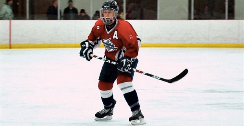 A.	35	x 40P.	73	x 16E.	26	x 52H.	27	x 81S.	97	x 78U.	61	x 16N.	49	 x 20L.	82                x 13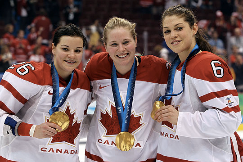 P.            25	x  34I.	48	x 62P.	97	x 18I.	43	x 35O.	34	x 47I.	39	x 87L.	61	x 29M.	84	x 47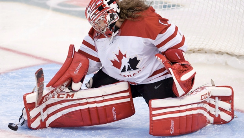 R.           59	x 13C.	52	x 30S.	14	x 72I.	66	x 51-